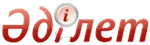 Діни қызмет және діни бірлестіктер туралыҚазақстан Республикасының 2011 жылғы 11 қазандағы № 483-ІV Заңы      Қолданушылар назарына!
      Қолданушыларға ыңғайлы болуы үшін РҚАО мазмұнды жасады.МАЗМҰНЫ      РҚАО-ның ескертпесі!
      ҚР Заңының қолданысқа енгізілу тәртібін 25-баптан қараңыз.      Осы Заң Қазақстан Республикасының өзін демократиялық, зайырлы мемлекет ретiнде орнықтыратынын, әркiмнiң ар-ождан бостандығы құқығын растайтынын, әркiмнiң дiни нанымына қарамастан тең құқылы болуына кепілдік беретінін, ханафи бағытындағы исламның және православиелік христиандықтың халықтың мәдениетінің дамуы мен рухани өміріндегі тарихи рөлін танитынын, Қазақстан халқының рухани мұрасымен үйлесетін басқа да діндерді құрметтейтінін, конфессияаралық келісімнің, діни тағаттылықтың және азаматтардың діни нанымдарын құрметтеудің маңыздылығын танитынын негізге алады.   1-тарау. ЖАЛПЫ ЕРЕЖЕЛЕР      1-бап. Осы Заңда пайдаланылатын негiзгі ұғымдар      Осы Заңда мынадай негiзгi ұғымдар пайдаланылады:
      1) ғибадат үйі (ғимараты) – құдайға құлшылық етуге, дұға оқылатын және діни жиналыстарға, діни тәу етуге (мінажат етуге) арналған орын;
      2) діни қызмет – діндарлардың діни қажеттіліктерін қанағаттандыруға бағытталған қызмет;
      3) діни қызметші – діни, уағыздаушылық қызметке тиісті діни бірлестік уәкілеттік берген адам;
      4) діни бірлестік – Қазақстан Республикасы азаматтарының, шетелдіктер мен азаматтығы жоқ адамдардың өз мүдделерінің ортақтығы негізінде діни қажеттіліктерін қанағаттандыру үшін Қазақстан Республикасының заңнамалық актілерінде белгіленген тәртіппен біріккен ерікті бірлестігі;
      5) миссионерлік қызмет – Қазақстан Республикасы азаматтарының, шетелдіктердің, азаматтығы жоқ адамдардың, Қазақстан Республикасында тіркелген діни бірлестіктердің атынан Қазақстан Республикасының аумағында діни ілімді таратуға бағытталған қызметі;
      6) уәкілетті орган – діни қызмет саласындағы мемлекеттік реттеуді жүзеге асыратын мемлекеттік орган.      2-бап. Қазақстан Республикасының діни қызмет және
              діни бірлестіктер туралы заңнамасы      1. Қазақстан Республикасының дiни қызмет және діни бірлестіктер туралы заңнамасы Қазақстан Республикасының Конституциясына негізделеді және осы Заң мен Қазақстан Республикасының өзге де нормативтiк-құқықтық актiлерiнен тұрады.
      2. Eгep Қазақстан Республикасы ратификациялаған халықаралық шартта осы Заңда көзделгеннен өзгеше қағидалар белгіленген болса, онда халықаралық шарттың нормалары қолданылады.      3-бап. Мемлекет және дін      1. Мемлекет дін мен діни бірлестіктерден бөлінген.
      2. Діни бірлестіктер және Қазақстан Республикасының азаматтары, шетелдіктер мен азаматтығы жоқ адамдар дінге көзқарасына қарамастан заң алдында тең.
      3. Ешбiр дiн мемлекеттік немесе міндетті дін ретінде белгіленбейді.
      4. Діни білім беру ұйымдарын қоспағанда, Қазақстан Республикасында бiлiм беру мен тәрбиелеу жүйесі дін мен діни бірлестіктерден бөлiнген және зайырлы сипатта болады.
      5. Заңды діни қызметке кедергі келтіруге, жеке тұлғалардың дінге көзқарасы себептері бойынша азаматтық құқықтарының бұзылуына немесе олардың діни сезімдерін қорлауға, қандай да бір дiндi ұстанушылар қастерлейтін заттарды, құрылыстар мен орындарды бүлдіруге жол берілмейді.
      6. Әркім Қазақстан Республикасының заңнамасына сәйкес діни немесе өзге де нанымдарды ұстануға, оларды таратуға, діни бірлестіктердің қызметіне қатысуға және миссионерлік қызметпен айналысуға құқылы.
      7. Ешкімнің де өз діни нанымдары себептері бойынша Қазақстан Республикасының Конституциясы мен заңдарында көзделген міндеттерін атқарудан бас тартуға құқығы жоқ.
      Діни қызметшілер, миссионерлер, діни бірлестіктердің басшылары немесе қатысушылары (мүшелері) болып табылатын Қазақстан Республикасының азаматтары саяси өмiрге Қазақстан Республикасының барлық азаматтарымен бірдей тек өз атынан ғана қатыса алады.
      8. Дін мен діни бірлестіктердің мемлекеттен бөліну қағидатына сәйкес мемлекет:
      1) Қазақстан Республикасы азаматының, шетелдік пен азаматтығы жоқ адамның дінге және ұстанатын дініне өз көзқарасын айқындауына, ата-аналардың немесе балалардың өзге де заңды өкілдерінің балаларды өз нанымдарына сәйкес тәрбиелеуіне, мұндай тәрбиелеу баланың өмірі мен денсаулығына қатер төндірген, оның құқықтарына қысым жасаған және жауапкершілігін шектеген, сондай-ақ Қазақстан Республикасының конституциялық құрылысына, егемендігіне және аумақтық тұтастығына қарсы бағытталған жағдайларды қоспағанда, араласпайды;
      2) діни бірлестіктерге мемлекеттік органдардың функцияларын орындауды жүктемейді;
      3) егер дiни бiрлестiктердiң қызметi Қазақстан Республикасының заңдарына қайшы келмесе, дiни бiрлестiктердiң қызметіне араласпайды;
      4) дiн ұстанатын және оны ұстанбайтын Қазақстан Республикасының азаматтары, шетелдіктер мен азаматтығы жоқ адамдар арасында, сондай-ақ әртүрлі діни бiрлестiктер арасында өзара төзушілік пен құрметтеу қатынастарын орнатуға жәрдемдеседі.
      9. Дін мен діни бірлестіктердің мемлекеттен бөліну қағидатына сәйкес діни бірлестіктер:
      1) мемлекеттiк органдардың функцияларын орындамайды және олардың қызметіне араласпайды;
      2) саяси партиялардың қызметіне қатыспайды, оларға қаржылық қолдау көрсетпейді, саяси қызметпен айналыспайды;
      3) Қазақстан Республикасы заңнамасының талаптарын сақтауға мiндеттi.
      10. Дiни негіздегі партиялардың қызметіне, мақсаттары мен іс-әрекеті мемлекетте бір дiннің үстемдігін орнықтыруға, оның iшiнде зорлық-зомбылықпен немесе зорлық-зомбылыққа үндеумен және өзге де құқыққа қарсы іс-әрекеттермен байланысты діни өшпендiлiктi немесе алауыздықты қоздыруға бағытталған діни бiрлестіктер құруға және олардың қызметiне тыйым салынады.
      11. Қазақстан Республикасының заңдарында белгiленген тәртiппен тiркелмеген дiни бiрлестiктердiң қызметiне, сол сияқты Қазақстан Республикасының азаматтарын, шетелдіктер мен азаматтығы жоқ адамдарды дiнге көзқарасын айқындауда, діни бірлестіктердің қызметіне, дiни жораларға және (немесе) дiндi оқып-үйренуге қатысуына немесе қатыспауына қандай да бiр мәжбүрлеуге жол берiлмейдi.
      12. Қазақстан Республикасының азаматтарына, шетелдіктер мен азаматтығы жоқ адамдарға зорлық-зомбылық көрсетумен немесе олардың денсаулығына өзге де зиян келтірумен не ерлі-зайыптылардың некесін бұзумен (отбасының бұзылуымен) немесе туыстық қарым-қатынастарды тоқтатумен, имандылыққа нұқсан келтірумен, адамның және азаматтың құқықтары мен бостандықтарын бұзумен, азаматтарды Қазақстан Республикасының Конституциясы мен заңдарында көзделген міндеттерін атқарудан бас тартуға түрткі болумен және Қазақстан Республикасының заңнамасын өзге де бұзушылықпен ұштасатын діни бірлестіктер қызметіне жол берілмейді.
      13. Қазақстан Республикасының азаматтарын, шетелдіктер мен азаматтығы жоқ адамдарды, оның ішінде қайырымдылық арқылы және (немесе) олардың діни бірлестіктерден шығуына кедергі келтіретін, оның ішінде Қазақстан Республикасы азаматтарының, шетелдіктер мен азаматтығы жоқ адамдардың материалдық немесе өзге де тәуелділігін пайдалана отырып бопсалау, күш қолдану немесе күш қолданамын деп қорқыту жолымен не алдау жолымен өз қызметіне мәжбүрлеп тартатын діни бірлестіктердің қызметіне жол берілмейді.
      14. Діни бірлестіктің қатысушыларын (мүшелерін) және дін ұстанушыларын діни бірлестіктің, оның басшылары мен басқа да қатысушыларының (мүшелерінің) пайдасына өздеріне тиесілі мүлкін иеліктен шығаруға мәжбүрлеуге жол берілмейді.
      15. Дінді және діни көзқарастарды пайдалана отырып, мемлекеттік органдардың қызметіне қасақана іріткі салуға, олардың үздіксіз жұмыс істеуінің бұзылуына, елдегі басқарушылық деңгейін төмендетуге әкеп соғатын шешімдерді қабылдауға және іс-әрекеттер жасауға жол берілмейді.
      16. Діни бірлестіктің басшысы кәмелетке толмағандардың ата-анасының біреуі немесе оның өзге де заңды өкілдері қарсылық білдірген кезде кәмелетке толмағандарды діни бірлестіктің қызметіне тартуға және (немесе) қатыстыруға жол бермеу шараларын қолдануға міндетті.
      Ескерту. 3-бапқа өзгеріс енгізілді - ҚР 16.11.2015 № 403-V Заңымен (алғашқы ресми жарияланған күнінен кейін күнтізбелік он күн өткен соң қолданысқа енгізіледі).   2-тарау. ДІНИ ҚЫЗМЕТ САЛАСЫНДАҒЫ МЕМЛЕКЕТТІК РЕТТЕУ      4-бап. Уәкілетті органның құзыреті      Уәкілетті орган:
      1) дiни бiрлестiктермен өзара iс-қимыл саласындағы мемлекеттік саясаттың негiзгi бағыттарын қалыптастыруға және iске асыруға қатысады;
      1-1) республикадағы діни ахуалды зерделеуді және талдауды жүргізеді;
      2) Қазақстан Республикасының аумағында құрылған дiни бiрлестiктердiң, миссионерлердiң, діни білім беру ұйымдарының қызметiн зерделеп, оған талдау жүргiзедi;
      3) өз құзыретiне жататын мәселелер бойынша түсіндіру жұмыстарын жүзеге асыруды қамтамасыз етеді;
      4) діни қызмет саласында жергiлiктi атқарушы органдарға әдiстемелiк басшылық жасауды жүзеге асырады;
      5) өз құзыретiне жататын мәселелер бойынша ақпараттық-насихаттық iс-шараларды жүзеге асырады;
      6) дiнтану сараптамаларын жүргізуді қамтамасыз етедi;
      7) шет мемлекеттердiң діни қызмет саласындағы уәкілетті органдарымен ынтымақтастықты ұйымдастырады және жүзеге асырады;
      8) республика аумағындағы шетелдік діни бірлестіктердің қызметін, шетелдік діни орталықтардың Қазақстан Республикасындағы діни бірлестіктер басшыларын тағайындауды келіседі;
      9) облыстардың, республикалық маңызы бар қалалардың және астананың жергiлiктi атқарушы органдарының діни қызмет және дiни бiрлестiктермен өзара іс-қимыл мәселелері бойынша қызметiн үйлестiредi;
      10) өз құзыреті шегінде діни қызмет және діни бірлестіктер саласындағы нормативтік құқықтық актілерді әзірлейді және бекітеді;
      10-1) дінтану сараптамасын жүргізу қағидаларын бекітеді;
       11) діни әдебиетті және діни мазмұндағы өзге де ақпараттық 
материалдарды, діни мақсаттағы заттарды тарату үшін арнайы тұрақты үй-жайлардың, сондай-ақ ғибадат үйлерінен (ғимараттарынан) тыс жерлерде діни іс-шаралар өткізуге арналған үй-жайлардың орналастырылуын айқындау жөніндегі нұсқаулықты бекітеді;
      12) Қазақстан Республикасының діни қызмет және діни бірлестіктер туралы заңнамасын бұзушылықтарға қатысты жеке және заңды тұлғалардың өтініштерін қарайды;
      13) құқық қорғау органдарына Қазақстан Республикасының діни қызмет және діни бірлестіктер туралы заңнамасын бұзатын жеке және заңды тұлғалардың қызметіне тыйым салу жөнінде ұсыныстар енгізеді;
      14) осы Заңда, Қазақстан Республикасының өзге де заңдарында, Қазақстан Республикасы Президентінің және Қазақстан Республикасы Үкіметінің актілерінде көзделген өзге де өкілеттіктерді жүзеге асырады.
      Ескерту. 4-бап жаңа редакцияда - ҚР 13.06.2013 № 102-V (алғашқы ресми жарияланғанынан кейін күнтізбелік он күн өткен соң қолданысқа енгізіледі); өзгеріс енгізілді - ҚР 29.09.2014 N 239-V (алғашқы ресми жарияланған күнінен кейiн күнтiзбелiк он күн өткен соң қолданысқа енгiзiледi) Заңдарымен.      5-бап. Облыстардың, республикалық маңызы бар қалалардың
            және астананың жергілікті атқарушы органдарының
            діни қызмет және діни бірлестіктермен өзара
            іс-қимыл мәселелері бойынша құзыреті      Облыстардың, республикалық маңызы бар қалалардың және астананың жергiлiктi атқарушы органдары діни қызмет және дiни бiрлестiктермен өзара іс-қимыл мәселелері бойынша:
      1) өңірдегі діни ахуалды зерделеп, оған талдау жүргізеді;
      1-1) өңірде жұмыс істеп тұрған дiни бiрлестiктердiң, миссионерлердiң, рухани (діни) білім беру ұйымдарының қызметiн зерделеуді және талдауды жүргiзедi;
      2) уәкiлеттi органға Қазақстан Республикасының дiни қызмет және діни бірлестіктер туралы заңнамасын жетiлдiру жөнінде ұсыныстар енгiзедi;
      3) діни қызмет саласындағы мемлекеттік саясатты іске асырады;
      4) құқық қорғау органдарына Қазақстан Республикасының діни қызмет және дiни бiрлестiктер туралы заңнамасын бұзатын жеке және заңды тұлғалардың қызметiне тыйым салу жөнiнде ұсыныстар енгiзедi;
      5) Қазақстан Республикасының дiни қызмет және діни бірлестіктер туралы заңнамасын бұзушылықтарға қатысты жеке және заңды тұлғалардың өтініштерін қарайды;
      6) өз құзыретіне жататын мәселелер бойынша жергілікті деңгейде түсiндiру жұмыстарын жүргiзедi;
      7) діни әдебиетті және діни мазмұндағы өзге де ақпараттық материалдарды, діни мақсаттағы заттарды тарату үшін арнайы тұрақты үй-жайлардың орналастырылуын бекітеді, сондай-ақ ғибадат үйлерінен (ғимараттарынан) тыс жерлерде діни іс-шаралар өткізуге арналған үй-жайлардың орналастырылуын келіседі;
      8) ғибадат үйлерін (ғимараттарын) салу, олардың орналасатын жерін айқындау, сондай-ақ үйлерді (ғимараттарды) ғибадат үйлері (ғимараттары) етіп қайта бейіндеу (функционалдық мақсатын өзгерту) туралы шешім қабылдайды;
      9) діни бірлестіктерді құруға бастамашы азаматтардың тізімдеріне тексеру жүргізуді қамтамасыз етедi;
       10) миссионерлiк қызметті жүзеге асыратын адамдарды тіркеуді 
жүргізеді;
      11) жергілікті мемлекеттік басқару мүддесінде Қазақстан Республикасының заңнамасында жергілікті атқарушы органдарға жүктелетін өзге де өкілеттіктерді жүзеге асырады.
      Ескерту. 5-бап жаңа редакцияда - ҚР 13.06.2013 № 102-V (алғашқы ресми жарияланғанынан кейін күнтізбелік он күн өткен соң қолданысқа енгізіледі); өзгеріс енгізілді - ҚР 29.09.2014 N 239-V (алғашқы ресми жарияланған күнінен кейiн күнтiзбелiк он күн өткен соң қолданысқа енгiзiледi) Заңдарымен.      6-бап. Дiнтану сараптамасы      1. Уәкілетті орган мынадай негіздер бойынша дінтану сараптамасын жүргізуді қамтамасыз етеді:
      1) жеке және (немесе) заңды тұлғалардың уәкілетті органға өтініштері;
      2) Қазақстан Республикасы ұйымдарының кітапхана қорларына, сондай-ақ уәкілетті органға діни әдебиеттің, діни мазмұндағы өзге де ақпараттық материалдардың келіп түсуі;
      3) жеке тұлғалардың миссионер ретінде тіркеу және діни бірлестіктерді тіркеу туралы өтініші;
      4) жеке өзі пайдалануға арналған материалдарды қоспағанда, діни мазмұндағы ақпараттық материалдардың әкелінуі;
      5) уәкілетті орган басшысының бұйрығы.
      2. Құрылтай құжаттары, сондай-ақ діни мазмұндағы басқа да құжаттар, діни білім беру бағдарламалары, діни мазмұндағы ақпараттық материалдар мен діни мақсаттағы заттар дінтану сараптамасы объектілеріне жатады.
      3. Дінтану сараптамасын дінтану саласында арнайы білімі бар адамдар, қажет болған жағдайда мемлекеттік органдардың өкілдерін және өзге де мамандарды тарта отырып, жүргізеді.
       4. Алып тасталды - ҚР 29.09.2014 N 239-V Заңымен (алғашқы ресми жарияланған күнінен кейiн күнтiзбелiк он күн өткен соң қолданысқа енгiзiледi);
      Ескерту. 6-бапқа өзгеріс енгізілді - ҚР 29.09.2014 N 239-V Заңымен (алғашқы ресми жарияланған күнінен кейiн күнтiзбелiк он күн өткен соң қолданысқа енгiзiледi).   3-тарау. ҚАЗАҚСТАН РЕСПУБЛИКАСЫНДАҒЫ ДІНИ ҚЫЗМЕТ      7-бап. Дiни жоралар мен рәсiмдер      1. Дiни бiрлестiктер құлшылық ету орындарын ұстауға құқылы.
      2. Құдайға құлшылық ету, діни жоралар, рәсімдер және (немесе) жиналыстар ғибадат үйлерінде (ғимараттарында) және оларға бөлінген аумақта, құлшылық ету орындарында, діни бірлестіктер мекемелері мен үй-жайларында, зираттар мен крематорийлерде, жақын жерде тұратын адамдардың құқықтары мен мүдделері сақталған жағдайда тұрғын жайларда, қажет болған кезде қоғамдық тамақтандыру объектілерінде бөгетсіз жүргізіледі (жасалады). Өзге жағдайларда діни іс-шаралар Қазақстан Республикасының заңнамасында белгiленген тәртіппен жүзеге асырылады.
      3. Құдайға құлшылық етуді, діни жораларды, рәсімдерді және (немесе) жиналыстарды өткізуге (жасауға), сондай-ақ миссионерлік қызметті жүзеге асыруға:
      1) осы баптың 2 және 4-тармақтарында көзделген жағдайларды қоспағанда, мемлекеттік органдардың, ұйымдардың;
      2) Қарулы Күштердің, басқа да әскерлер мен әскери құралымдардың, сот және құқық қорғау органдарының, қоғамдық қауіпсіздікті қамтамасыз етумен, жеке тұлғалардың өмірі мен денсаулығын қорғаумен байланысты басқа да қызметтердің;
      3) діни білім беру ұйымдарын қоспағанда, білім беру ұйымдарының аумағында және ғимараттарында жол берілмейді.
      4. Қоғамнан уақытша оқшаулауды қамтамасыз ететін арнайы мекемелерде ұсталатын, жазаны орындайтын мекемелерде отырған, қарттар мен мүгедектерге арналған интернат-үйлерде әлеуметтiк қызмет көрсетуден өтетін, стационарлық көмек көрсететін денсаулық сақтау ұйымдарының емделушілері болып табылатын адамдарға олардың немесе олардың туысқандарының тілегі бойынша салт жораларының қажеттілігі жағдайында Қазақстан Республикасының заңнамасында белгіленген тәртіппен тіркелген діни бірлестіктердің діни қызметшілері шақырылады. Бұл ретте діни жораларды, рәсімдерді және (немесе) жиналыстарды өткізу аталған ұйымдардың қызметіне кедергі келтірмеуге, басқа адамдардың құқықтары мен заңды мүдделерін бұзбауға тиіс.      8-бап. Миссионерлік қызмет        1. Қазақстан Республикасының азаматтары, шетелдіктер және 
азаматтығы жоқ адамдар миссионерлiк қызметтi тiркеуден өткеннен кейiн жүзеге асырады.
      2. Миссионерлiк қызметті жүзеге асыратын адамдарды тiркеудi облыстардың, республикалық маңызы бар қалалардың және астананың жергiлiктi атқарушы органдары құжаттар берілген күннен бастап күнтізбелік отыз күннен аспайтын мерзімде жүргізеді. Миссионер ұсынған материалдар бойынша қорытынды алу үшін дінтану сараптамасын жүргізу кезінде тіркеу мерзімі тоқтатыла тұрады.
      3. Қазақстан Республикасының аумағындағы миссионерлер облыстардың, республикалық маңызы бар қалалардың және астананың жергiлiктi атқарушы органдарында жыл сайын қайта тiркеуден өтуге мiндеттi.
      4. Миссионерлер тіркелу үшін жергілікті атқарушы органдарға мынадай құжаттар мен материалдарды:
      1) паспортының немесе жеке куәлігінің көшірмесін;
      2) миссионерлiк қызмет аумағы мен мерзiмi көрсетiлген өтiнiшті;
      3) дiни бiрлестiктің атынан миссионерлiк қызметті жүзеге асыру құқығына дiни бiрлестiк берген құжатты;
       4) заңды тұлғаны мемлекеттік тіркеу (қайта тіркеу) туралы 
анықтаманы және өкiлi миссионер болып табылатын дiни бiрлестiк жарғысының көшiрмесiн;
      5) миссионерлік қызметке арналған діни әдебиетті, дiни мазмұндағы өзге де ақпараттық материалдарды, дiни мақсаттағы заттарды ұсынады.
      Қазақстан Республикасындағы шетелдіктер және азаматтығы жоқ адамдар миссионер ретінде тіркелу үшін жергiлiктi атқарушы органдарға мынадай құжаттарды:
      1) миссионер өкілдiк ететін дiни бiрлестiктің шет мемлекеттің заңнамасы бойынша ресми тiркелгендігін куәландыратын заңдастырылған немесе апостиль қойылған құжатты;
      2) Қазақстан Республикасында тіркелген діни бірлестіктің шақыруын қосымша ұсынады.
      Шет мемлекеттер берген құжаттар қазақ және орыс тілдеріне аудармасының дұрыстығы Қазақстан Республикасында нотариат куәландырған және аударманы жүзеге асырған аудармашы қолының төлнұсқалығы Қазақстан Республикасында нотариат куәландырған түрінде табыс етіледі.
       5. Миссионер ретінде тіркеуден өту үшін құжаттар ұсынған 
 Қазақстан Республикасының азаматтарын, шетелдіктерді және азаматтығы 
 жоқ адамдарды дінтану сараптамасының теріс қорытындысы негізінде, 
сондай-ақ, егер олардың миссионерлік қызметі конституциялық құрылысқа, қоғамдық тәртіпке, адамның құқықтары мен бостандықтарына, халықтың денсаулығы мен имандылығына қатер төндіретін болса, тіркеуден бас тартылады.
      6. Миссионерлердің діни мазмұндағы материалдарды және діни мақсаттағы заттарды пайдалануына дінтану сараптамасының оң қорытындысын алғаннан кейін жол беріледі.
      Ескерту. 8-бап жаңа редакцияда - ҚР 13.06.2013 № 102-V (алғашқы ресми жарияланғанынан кейін күнтізбелік он күн өткен соң қолданысқа енгізіледі) Заңымен.      9-бап. Дiни әдебиет және дiни мақсаттағы заттар      1. Қазақстан Республикасының азаматтары, шетелдіктер мен азаматтығы жоқ адамдар, дiни бiрлестiктер өздерінің қалауы бойынша діни әдебиетті, діни мазмұндағы өзге де ақпараттық материалдарды, дiни мақсаттағы заттарды сатып алуға және пайдалануға құқылы.
      Құдайға құлшылық ету, діни әдет-ғұрыптар мен рәсімдер үшін қажетті, сондай-ақ діни нышанның элементтері бар заттар, бұйымдар мен атрибуттар, дiни мақсаттағы заттар болып табылады.
      2. Діни әдебиетті, діни мазмұндағы өзге де ақпараттық материалдарды, діни мақсаттағы заттарды тек қана ғибадат үйлерінде (ғимараттарында), діни білім беру ұйымдарында, сондай-ақ облыстардың, республикалық маңызы бар қалалардың және астананың жергілікті атқарушы органдары арнайы белгілеген тұрақты үй-жайларда таратуға жол беріледі.
      3. Жеке пайдалануға арналғандарын қоспағанда, Қазақстан Республикасының аумағына діни мазмұндағы ақпараттық материалдарды әкелуді тіркелген діни бірлестіктер ғана дінтану сараптамасының оң қорытындысын алғаннан кейін жүзеге асырады.
      4. Дiни бiрлестiк шығаратын және (немесе) тарататын дiни әдебиетте және дiни мазмұндағы басқа да ақпараттық материалдарда діни бірлестіктің толық атауы болуға тиiс.
      Ескерту. 9-бапқа өзгеріс енгізілді - ҚР 05.12.2013 № 152-V Заңымен (01.01.2014 бастап қолданысқа енгізіледі).      10-бап. Қайырымдылық      Ескерту. 10-баптың тақырыбына өзгеріс енгізілді - ҚР 16.11.2015 № 403-V Заңымен (алғашқы ресми жарияланған күнінен кейін күнтізбелік он күн өткен соң қолданысқа енгізіледі).      1. Дiни бiрлестiктер қайырымдылықты жүзеге асыруға және қайырымдылық ұйымдарын ашуға құқылы.
      2. Қайырымдылықты жүзеге асыру кезінде діни қызметке тарту мақсатында Қазақстан Республикасы азаматтарының, шетелдіктер мен азаматтығы жоқ адамдардың материалдық тәуелділігін (мұқтаждығын) пайдалануға жол берілмейді.
      Ескерту. 10-бапқа өзгеріс енгізілді - ҚР 16.11.2015 № 403-V Заңымен (алғашқы ресми жарияланған күнінен кейін күнтізбелік он күн өткен соң қолданысқа енгізіледі).      11-бап. Дiнге сенушiлердiң және дiни бiрлестiктердiң
               халықаралық байланыстары мен қарым-қатынастары      1. Қазақстан Республикасының азаматтары, шетелдіктер, азаматтығы жоқ адамдар мен дiни бiрлестiктер олардың мінажат етуге, жиналыстар мен басқа да дiни іс-шараларға қатысу үшiн шетелге шығып тұруын қоса алғанда, халықаралық байланыстар мен жеке қарым-қатынас орнатуға және қатынастарын үзбеуге құқылы.
       2. Дiни бiрлестiктер діни білім беру ұйымдарында оқыту үшiн шетелге Қазақстан Республикасының азаматтарын жiбере алады және 
Қазақстан Республикасының аумағындағы діни білім беру ұйымдарында оқыту үшiн шетелдіктерді, азаматтығы жоқ адамдарды қабылдай алады.   4-тарау. ДІНИ БIРЛЕСТIКТЕРДІ ҚҰРУ, МЕМЛЕКЕТТІК ТІРКЕУ, ҚАЙТА ҰЙЫМДАСТЫРУ, ТАРАТУ      12-бап. Діни бірлестіктердің мәртебесі      1. Қазақстан Республикасында: жергілікті, өңірлік және республикалық мәртебесі бар діни бірлестіктер құрылуы және әрекет етуі мүмкін.
      2. Қазақстан Республикасының кемінде елу азаматының бастамасы бойынша құрылған, бір облыстың, республикалық маңызы бар қаланың және астананың шегінде әрекет ететін діни бірлестік жергілікті діни бірлестік болып танылады.
      3. Кемінде екі облыстан, республикалық маңызы бар қалалардан және астанадан өкілдік ететін, олардың әрқайсысынан Қазақстан Республикасының кемінде екі жүз елу азаматы бар екі және одан да көп жергілікті діни бірлестіктердің қатысушылары (мүшелері) болып табылатын, Қазақстан Республикасының кемінде бес жүз азаматының бастамасы бойынша құрылған діни бірлестік өңірлік діни бірлестік болып танылады.
      Өңірлік діни бірлестіктер осы жергілікті діни бірлестіктердің қызметі аумағының шегінде құрылып, өз қызметін жүзеге асырады.
      4. Барлық облыстардан, республикалық маңызы бар қалалардан және астанадан өкілдік ететін, Қазақстан Республикасының кемінде бес мың азаматының бастамасы бойынша құрылған, олардың әрқайсысында Қазақстан Республикасының кемінде үш жүз азаматы бар, сондай-ақ Қазақстан Республикасының барлық аумағында өз құрылымдық бөлімшелері (филиалдары мен өкілдіктері) бар діни бірлестік республикалық діни бірлестік болып танылады.      13-бап. Діни бірлестіктерді құру      1. Діни бірлестік он сегіз жасқа толған, құрылтай жиналысын (съезін, конференциясын) шақыратын Қазақстан Республикасы азаматтарының бастамасы бойынша құрылады, онда діни бірлестікті құру, оның атауы, жарғысы туралы шешімдер қабылданады және оның басшылық органдары құрылады. Азаматтар құрылтай жиналысына (съезіне, конференциясына) өз еркі бойынша жеке түрде қатысады.
      2. Діни бірлестіктің мынадай белгілері:
      1) ортақ діни ілімі;
      2) діни жораларды, рәсімдер мен уағыздарды орындау;
      3) өз қатысушыларын (мүшелерін) және дін ұстанушыларын дінге тәрбиелеу;
      4) қызметінің діни бағыты болуға тиіс.
      3. Республикалық діни бірлестіктер мен өңірлік діни бірлестіктер өз жарғыларына сәйкес діни қызметшілер даярлаудың кәсіптік оқу бағдарламаларын іске асыратын мекемелер нысанында діни білім беру ұйымдарын құруға құқылы.
      4. Діни білім беру ұйымдарын қоспағанда, діни бірлестіктен басқа өзгеше ұйымдық-құқықтық нысанда діни қызметпен айналысатын заңды тұлғаларды құруға және олардың қызметіне жол берілмейді.
      5. Мемлекеттік органдарда, ұйымдар мен мекемелерде, білім беру және денсаулық сақтау ұйымдарында діни бірлестіктердің ұйымдық құрылымдарын құруға жол берілмейді.      14-бап. Діни бірлестіктің атауы      1. Діни бірлестіктің атауы ұстанатын діні мен мәртебесін қамтуға тиіс.
      2. Толық және қысқартылған атауы мен оның нышаны Қазақстан Республикасының және басқа да мемлекеттердің мемлекеттік рәміздерін, Қазақстан Республикасы мемлекеттік органдарының, Қазақстан Республикасында тіркелген діни бірлестіктердің, сондай-ақ Қазақстан Республикасының заңнамасын бұзуына байланысты тыйым салынған және (немесе) таратылған діни бірлестіктердің атауы мен нышанын толық немесе оның елеулі бөлігінде қайталамауға тиіс.      15-бап. Діни бірлестіктерді мемлекеттік тіркеу      1. Дiни бiрлестiк оны мемлекеттік тіркеген сәттен бастап заңды тұлғаның құқық қабiлеттілігiне ие болады.
      2. Республикалық діни бiрлестiктердi және өңірлік діни бірлестіктерді мемлекеттiк тiркеудi Қазақстан Республикасының Әдiлет министрлiгi жүзеге асырады.
      Жергілікті діни бірлестіктерді мемлекеттік тіркеуді, филиалдар мен өкілдіктерді есептік тіркеуді аумақтық әдiлет органдары жүзеге асырады.
      3. Діни бірлестікті құру туралы шешім қабылданған сәттен бастап екі ай мерзім ішінде тіркелу үшін тіркеуші органға өтініш беріледі. Өтінішке:
      1) діни бірлестік басшысының қолы қойылған діни бірлестіктің жарғысы;
      2) құрылтай жиналысының (съезінің, конференциясының) хаттамасы;
      3) құрылатын діни бірлестіктің бастамашы азаматтарының тіркеуші орган белгілеген нысан бойынша электрондық және қағаз жеткізгіштердегі тізімі;
      4) дiни бiрлестiктiң орналасқан жерiн растайтын құжат;
      5) діни ілімнің пайда болу тарихы мен негіздерін ашып көрсететін және осы ілімге сәйкес келетін діни қызмет туралы мәліметтер қамтылған діни баспа материалдары;
      6) заңды тұлғаны мемлекеттік тіркегені үшін бюджетке тіркеу алымы төленгенін растайтын түбіртек немесе өзге де құжат;
      7) діни бірлестіктің басшысын сайлау туралы шешім не шетелдік діни орталық басшыны тағайындаған жағдайда, уәкілетті органмен келісілгенін растайтын құжат қоса беріледі.
      4. Өңірлік діни бірлестікті тіркеу кезінде тіркеуші орган белгілеген нысан бойынша өңірлік діни бірлестіктерді құруға бастамашылық жасаған жергілікті діни бірлестіктердің әрқайсысының қатысушыларының тізімі, сондай-ақ олардың жергілікті діни бірлестіктері жарғыларының нотариат куәландырған көшірмелері қосымша табыс етіледі.
      5. Республикалық діни бірлестіктер мәртебесін растау үшін тіркелген күнінен бастап бір жыл өткенге дейін тіркеуді жүзеге асыратын органға олардың құрылымдық бөлімшелерінің (филиалдары мен өкілдіктерінің) аумақтық әділет органдарында есептік тіркеуден өткенін растайтын құжаттардың көшірмелерін ұсынуға міндетті.
      6. Осы баптың 5-тармағының талаптарын орындамаған жағдайда, республикалық діни бірлестік Қазақстан Республикасының заңдарында белгіленген тәртіппен қайта ұйымдастырылуға немесе таратылуға жатады.
      7. Діни бірлестіктерді мемлекеттiк тіркеу және олардың филиалдары мен өкілдіктерін есептiк тiркеу, діни бірлестіктерді қайта тiркеу, тiркеуден бас тарту осы Заңда көзделген ерекшеліктер ескеріле отырып, «Заңды тұлғаларды мемлекеттік тіркеу және филиалдар мен өкілдіктерді есептік тіркеу туралы» Қазақстан Республикасының Заңында көзделген тәртiппен және мерзiмде жүзеге асырылады.
      8. Мемлекеттік тіркеудің (қайта тіркеудің) мерзіміне дінтану сараптамасын жүргізу және діни бірлестікті құруға бастамашы азаматтар тізімінің осы Заңның талаптарына сәйкестігін тексеру үшін үзіліс жасалады.
      9. Тіркеуші орган мемлекеттік тіркеу (қайта тіркеу) мерзіміне үзіліс жасау туралы шешім қабылданған күннен бастап үш жұмыс күнінен кешіктірмей уәкілетті органға дінтану сараптамасын жүргізуді ұйымдастыру үшін қажетті құжаттардың көшірмелерін және облыстардың, республикалық маңызы бар қалалардың және астананың жергiлiктi атқарушы органдарына тексеру үшін діни бірлестіктер құруға бастамашы азаматтар тізімдерінің көшірмелерін жібереді.
      10. Ұсынылған құжаттардың заңнамаға сәйкестігін тексерудің, жүргізілген дінтану сараптамасының, діни бірлестікті құруға бастамашы азаматтардың тізімін тексерудің нәтижелері бойынша діни бірлестікті мемлекеттік тіркеу туралы немесе мемлекеттік тіркеуден бас тарту туралы шешім қабылданады.
      Ескерту. 15-бапқа өзгеріс енгізілді - ҚР 2012.12.24 № 60-V (алғашқы ресми жарияланғанынан кейiн күнтiзбелiк он күн өткен соң қолданысқа енгiзiледi), 13.06.2013 № 102-V (алғашқы ресми жарияланғанынан кейін күнтізбелік он күн өткен соң қолданысқа енгізіледі) Заңдарымен.      16-бап. Дiни бiрлестiктiң жарғысы      1. Дiни бiрлестiк өз қызметiн жарғының негiзiнде жүзеге асырады, онда мыналар:
      1) атауы, қызметінің мәні мен мақсаттары;
      2) орналасқан жерi және оның шегінде өз қызметін жүзеге асыратын аумақ;
      3) құрылымы, басқару органдарын қалыптастыру тәртiбi мен олардың құзыреті;
      4) қатысушыларының (мүшелерінің) құқықтары мен мiндеттерi;
      5) ұстанатын діні, діни ілімінің негіздері және осы ілімге сәйкес келетін діни қызметі туралы мәліметтер;
      6) діни бірлестіктің мүшесі етіп қабылдаудың және одан шығудың шарттары мен тәртібі;
      7) мүлікті қалыптастыру көздері;
      8) құрылтай құжаттарына өзгерістер мен толықтырулар енгiзу тәртiбi;
      9) қызметін қайта ұйымдастыру және оны тоқтату шарттары;
      10) таратылған жағдайда мүлікті пайдалану тәртібі;
      11) филиалдар мен өкілдіктер туралы мәліметтер болуға тиіс.
      2. Дiни бiрлестiктiң жарғысында оның қызметіне қатысты және Қазақстан Республикасының заңнамасына қайшы келмейтін өзге де ережелер болуы мүмкін.
      3. Діни ілім негіздері мен діни қызмет туралы мәліметтерде негізгі діни идеялар, діни бірлестік қызметінің нысандары, осы діни бірлестік қатысушыларының (мүшелерінің) және басқа да адамдардың неке мен отбасына, білімге, денсаулыққа көзқарасының ерекшеліктері, оның қатысушылары (мүшелері) мен қызметшілерінің конституциялық құқықтары мен міндеттерін іске асыруға көзқарасы қамтылуға тиіс.      17-бап. Діни бірлестікті тіркеуден бас тарту      1. Қазақстан Республикасының заңдарына сәйкес, сондай-ақ құрылтай құжаттарындағы және өзге де ұсынылған құжаттардағы мәліметтер дәйексіз болса және (немесе) құрылатын бірлестік дінтану сараптамасының нәтижелері негізінде діни бірлестік ретінде танылмаған жағдайларда діни бірлестікті мемлекеттік тіркеуден, оның құрылымдық бөлімшесін (филиалы мен өкілдігін) есептік тіркеуден бас тартылады.
      2. Тіркеуден бас тартылған жағдайда сотқа шағымдануға болады.      18-бап. Дiни бiрлестiктi қайта ұйымдастыру және тарату      1. Діни бірлестіктерді қайта ұйымдастыру Қазақстан Республикасының заңдарына сәйкес қосылу, бiрiгу, бөлiну, қайта құру және бөлiнiп шығу жолымен діни бірлестіктің құрылтай құжаттары уәкілеттік берген органның шешiмi бойынша не сот шешімі бойынша жүзеге асырылады. Діни бірлестік тек басқа діни бірлестік болып немесе жеке мекеме болып қайта құрылуы мүмкін. Діни бірлестіктерді қайта ұйымдастыру нәтижесінде құрылған ұйымдар осы Заңның талаптарына сәйкес келген жағдайда діни бірлестіктер ретінде тіркелуі мүмкін.
      2. Діни бірлестіктің қызметін тоқтата тұру және оны тарату Қазақстан Республикасының заңдарында белгiленген тәртiппен жүргізіледі.      19-бап. Мемлекет және шетелдік діни бірлестіктер      1. Шетелдік діни орталық уәкілетті органмен келіспей тағайындаған діни бірлестік басшысының қызметін жүзеге асыруына жол берілмейді.
      2. Шетелдік діни орталық діни бірлестіктің басшысы лауазымына кандидатты келісу үшін уәкілетті органға мынадай құжаттарды:
      1) кандидат туралы, оның шетелдік діни орталықтағы бұрынғы қызметі туралы мәліметтер қамтылған қолдаухатты;
      2) кандидатты Қазақстан Республикасының аумағында жұмыс істейтін діни бірлестіктің басшысы етіп тағайындау туралы шешімді;
      3) діни бірлестіктің басшысы лауазымына кандидаттың паспортының немесе жеке куәлігінің көшірмесін ұсынады.
      Құжаттар қазақ және орыс тілдеріне аудармасының дұрыстығын Қазақстан Республикасында нотариат куәландырған және аударманы жүзеге асырған аудармашы қолының түпнұсқалығын Қазақстан Республикасында нотариат куәландырған түрінде табыс етіледі.
      3. Осы баптың 2-тармағында көрсетілген құжаттарды уәкілетті орган олардың ұсынылған күнінен бастап күнтізбелік отыз күн ішінде қарайды.
      4. Егер Қазақстан Республикасындағы діни бірлестік басшысының қызметі конституциялық құрылысқа, қоғамдық тәртіпке, адам құқықтары мен бостандықтарына, халықтың денсаулығы мен имандылығына қатер төндіретін болса, уәкілетті орган шетелдік діни орталықтың оны тағайындауына келісуден бас тартады.   5-тарау. ДІНИ БІРЛЕСТІКТЕРДІҢ МҮЛІКТІК ҚҰҚЫҚ ҚАТЫНАСТАРЫ      20-бап. Дiни бiрлестiктердiң меншiгi      1. Дiни бiрлестiктердiң өз қаражаты есебінен сатып алынған немесе жасалған, Қазақстан Республикасы азаматтарының, шетелдіктер мен азаматтығы жоқ адамдардың, ұйымдардың қайырмалдықтарға берген немесе Қазақстан Республикасының заңдарына қайшы келмейтiн басқа да негiздер бойынша сатып алынған мүлiкке меншiк құқығы бар.
      2. Меншік құқығындағы жылжымайтын және жылжымалы мүлік діни бірлестіктердің меншігі болып табылады.
      3. Қазақстан Республикасының шегінен тыс жердегі мүлік те дiни бiрлестiктердің меншiгiнде болуы мүмкiн.
      4. Дiни бiрлестiктер ерiктi түрде қаржылай және басқа да қайырмалдықтар сұрауға және оларды алуға құқылы.
      5. Дiни бiрлестiктердiң меншiк құқығы заңмен қорғалады.      21-бап. Мемлекеттiң, ұйымдар мен жеке тұлғалардың меншiгi
               болып табылатын мүлiктi пайдалану      1. Дiни бiрлестiктер өздерiне шарттық негiзде берілген үйлердi, аумақты және мүлiктi пайдалануға құқылы.
      2. Діни мақсаттағы тарих және мәдениет ескерткіштері діни бiрлестiктердің пайдалануына Қазақстан Республикасының заңнамасына сәйкес берілуі мүмкін.      22-бап. Таратылған дiни бiрлестiктiң мүлкiне иелiк ету      1. Діни бірлестік таратылған немесе қызметі тоқтатылған кезде оның меншігінде болған мүлікке иелік ету оның жарғысына және Қазақстан Республикасының заңнамасына сәйкес жүзеге асырылады.
      2. Құқық мирасқорлары болмаған кезде мүлік Қазақстан Республикасының мемлекеттік мүлік туралы заңнамасына сәйкес мемлекет меншігіне өтеді.   6-тарау. ҚОРЫТЫНДЫ ЕРЕЖЕЛЕР      23-бап. Қазақстан Республикасының дiни қызмет және дiни
               бiрлестiктер туралы заңнамасын бұзғаны үшiн
               жауаптылық      Қазақстан Республикасының дiни қызмет және дiни бiрлестiктер туралы заңнамасын бұзушылық Қазақстан Республикасының заңдарында белгiленген жауаптылыққа әкеп соғады.      24-бап. Өтпелі ережелер      1. Діни бірлестіктер осы Заң қолданысқа енгізілген күннен бастап бір жылдың ішінде осы Заңның талаптарына сәйкес өздерінің құрылтай құжаттарына тиісті өзгерістер енгізуге міндетті. Сонымен бір мезгілде тіркеуші органға діни бірлестіктің мәртебесін растайтын құжаттар табыс етіледі.
      2. Діни мүдделері мен қажеттіліктерін қанағаттандырумен айналысатын және осы Заң қолданысқа енгізілгенге дейін діни бірлестіктен басқа өзгеше ұйымдық-құқықтық нысанда құрылған заңды тұлғалар осы Заң қолданысқа енгізілген күннен бастап бір жылдың ішінде өздерінің құрылтай құжаттарына тиісті өзгерістер енгізуге міндетті.
      3. Көрсетілген мерзім өткен соң өздерінің құрылтай құжаттарын осы Заңның талаптарына сәйкес келтірмеген заңды тұлғалар облыстардың, республикалық маңызы бар қалалардың және астананың жергiлiктi атқарушы органдарының өтініші бойынша сот тәртібімен таратылады.
      Ескерту. 24-бапқа өзгеріс енгізілді - ҚР 2012.12.24 № 60-V (алғашқы ресми жарияланғанынан кейiн күнтiзбелiк он күн өткен соң қолданысқа енгiзiледi), 13.06.2013 № 102-V (алғашқы ресми жарияланғанынан кейін күнтізбелік он күн өткен соң қолданысқа енгізіледі) Заңдарымен.      25-бап. Қорытынды ережелер      1. Осы Заң алғашқы ресми жарияланғанынан кейін күнтізбелік он күн өткен соң қолданысқа енгізіледі.
      2. «Діни сенім бостандығы және діни бірлестіктер туралы» 1992 жылғы 15 қаңтардағы Қазақстан Республикасы Заңының (Қазақстан Республикасы Жоғарғы Кеңесінің Жаршысы, 1992 ж., № 4, 84-құжат; 1995 ж., № 20, 120, 121-құжаттар; Қазақстан Республикасы Парламентінің Жаршысы, 1997 ж., № 13-14, 205-құжат; 2004 ж., № 23, 142-құжат; 2005 ж., № 5, 5-құжат; № 13, 53-құжат; 2007 ж., № 9, 67-құжат; 2011 ж., № 11, 102-құжат) күші жойылды деп танылсын.      Қазақстан Республикасының
      Президентi                                 Н. НАЗАРБАЕВ© 2012. Қазақстан Республикасы Әділет министрлігінің "Республикалық құқықтық ақпарат орталығы" ШЖҚ РМКИсточник: ИС Параграф WWW http:///online.zakon.kzЗакон
Республики Казахстан 

О религиозной деятельности и религиозных объединениях(с изменениями и дополнениями по состоянию на 16.11.2015 г.)Глава 1. ОБЩИЕ ПОЛОЖЕНИЯСтатья 1. Основные понятия, используемые в настоящем ЗаконеСтатья 2. Законодательство Республики Казахстан о религиозной деятельности и религиозных объединенияхСтатья 3. Государство и религияГлава 2. ГОСУДАРСТВЕННОЕ РЕГУЛИРОВАНИЕ В СФЕРЕ РЕЛИГИОЗНОЙ ДЕЯТЕЛЬНОСТИСтатья 4. Компетенция уполномоченного органаСтатья 5. Компетенция местных исполнительных органов областей, городов республиканского значения и столицы по вопросам религиозной деятельности и взаимодействия с религиозными объединениямиСтатья 6. Религиоведческая экспертизаГлава 3. РЕЛИГИОЗНАЯ ДЕЯТЕЛЬНОСТЬ В РЕСПУБЛИКЕ КАЗАХСТАНСтатья 7. Религиозные обряды и церемонииСтатья 8. Миссионерская деятельностьСтатья 9. Религиозная литература и предметы религиозного назначенияСтатья 10. БлаготворительностьСтатья 11. Международные связи и контакты верующих и религиозных объединенийГлава 4. СОЗДАНИЕ, ГОСУДАРСТВЕННАЯ РЕГИСТРАЦИЯ, РЕОРГАНИЗАЦИЯ, ЛИКВИДАЦИЯ РЕЛИГИОЗНЫХ ОБЪЕДИНЕНИЙСтатья 12. Статус религиозных объединенийСтатья 13. Создание религиозных объединенийСтатья 14. Наименование религиозного объединенияСтатья 15. Государственная регистрация религиозных объединенийСтатья 16. Устав религиозного объединенияСтатья 17. Отказ в регистрации религиозного объединенияСтатья 18. Реорганизация и ликвидация религиозного объединенияСтатья 19. Государство и иностранные религиозные объединенияГлава 5. СУЩЕСТВЕННЫЕ ПРАВООТНОШЕНИЯ РЕЛИГИОЗНЫХ ОБЪЕДИНЕНИЙСтатья 20. Собственность религиозных объединенийСтатья 21. Пользование имуществом, являющимся собственностью государства, организаций и физических лицСтатья 22. Распоряжение имуществом ликвидированного религиозного объединенияГлава 6. ЗАКЛЮЧИТЕЛЬНЫЕ ПОЛОЖЕНИЯСтатья 23. Ответственность за нарушение законодательства Республики Казахстан о религиозной деятельности и религиозных объединенияхСтатья 24. Переходные положенияСтатья 25. Заключительные положенияНастоящий Закон основывается на том, что Республика Казахстан утверждает себя демократическим, светским государством, подтверждает право каждого на свободу совести, гарантирует равноправие каждого независимо от его религиозного убеждения, признает историческую роль ислама ханафитского направления и православного христианства в развитии культуры и духовной жизни народа, уважает другие религии, сочетающиеся с духовным наследием народа Казахстана, признает важность межконфессионального согласия, религиозной толерантности и уважения религиозных убеждений граждан.Глава 1. ОБЩИЕ ПОЛОЖЕНИЯСтатья 1. Основные понятия, используемые в настоящем ЗаконеВ настоящем Законе используются следующие основные понятия:1) культовое здание (сооружение) - место, предназначенное для богослужений, молитвенных и религиозных собраний, религиозного почитания (паломничества);2) религиозная деятельность - деятельность, направленная на удовлетворение религиозных потребностей верующих;3) священнослужитель - лицо, уполномоченное соответствующим религиозным объединением на духовное, проповедническое служение;4) религиозное объединение - добровольное объединение граждан Республики Казахстан, иностранцев и лиц без гражданства, в установленном законодательными актами Республики Казахстан порядке объединившихся на основе общности их интересов для удовлетворения духовных потребностей;5) миссионерская деятельность - деятельность граждан Республики Казахстан, иностранцев, лиц без гражданства от имени религиозных объединений, зарегистрированных в Республике Казахстан, направленная на распространение вероучения на территории Республики Казахстан;6) уполномоченный орган - государственный орган, осуществляющий государственное регулирование в сфере религиозной деятельности.Статья 2. Законодательство Республики Казахстан о религиозной деятельности и религиозных объединениях1. Законодательство Республики Казахстан о религиозной деятельности и религиозных объединениях основывается на Конституции Республики Казахстан и состоит из настоящего Закона и иных нормативных правовых актов Республики Казахстан.2. Если международным договором, ратифицированным Республикой Казахстан, установлены иные правила, чем те, которые предусмотрены в настоящем Законе, то применяются нормы международного договора.Статья 3. Государство и религия1. Государство отделено от религии и религиозных объединений.2. Религиозные объединения и граждане Республики Казахстан, иностранцы и лица без гражданства независимо от отношения к религии равны перед законом.3. Никакая религия не может устанавливаться в качестве государственной или обязательной.4. Система образования и воспитания в Республике Казахстан, за исключением духовных (религиозных) организаций образования, отделена от религии и религиозных объединений и носит светский характер.5. Воспрепятствование законной религиозной деятельности, нарушение гражданских прав физических лиц по мотивам отношения к религии или оскорбление их религиозных чувств, осквернение почитаемых последователями той или иной религии предметов, строений и мест не допускаются.6. Каждый вправе придерживаться религиозных или иных убеждений, распространять их, участвовать в деятельности религиозных объединений и заниматься миссионерской деятельностью в соответствии с законодательством Республики Казахстан.7. Никто не имеет права по мотивам своих религиозных убеждений отказываться от исполнения обязанностей, предусмотренных Конституцией и законами Республики Казахстан.Граждане Республики Казахстан, являющиеся священнослужителями, миссионерами, руководителями или участниками (членами) религиозных объединений, могут участвовать в политической жизни наравне со всеми гражданами Республики Казахстан только от своего имени.8. В соответствии с принципом отделения религии и религиозных объединений от государства государство:1) не вмешивается в определение гражданином Республики Казахстан, иностранцем и лицом без гражданства своего отношения к религии и религиозной принадлежности, в воспитание детей родителями или иными их законными представителями согласно своим убеждениям, за исключением случаев, когда такое воспитание угрожает жизни и здоровью ребенка, ущемляет его права и ограничивает ответственность, а также направлено против конституционного строя, суверенитета и территориальной целостности Республики Казахстан;2) не возлагает на религиозные объединения выполнение функций государственных органов;3) не вмешивается в деятельность религиозных объединений, если деятельность религиозных объединений не противоречит законам Республики Казахстан;4) способствует установлению отношений взаимной терпимости и уважения между гражданами Республики Казахстан, иностранцами и лицами без гражданства, исповедующими религию и не исповедующими ее, а также между различными религиозными объединениями.9. В соответствии с принципом отделения религии и религиозных объединений от государства религиозные объединения:1) не выполняют функции государственных органов и не вмешиваются в их деятельность;2) не участвуют в деятельности политических партий, не оказывают им финансовую поддержку, не занимаются политической деятельностью;3) обязаны соблюдать требования законодательства Республики Казахстан.10. Запрещаются деятельность партий на религиозной основе, создание и деятельность религиозных объединений, цели и действия которых направлены на утверждение в государстве верховенства одной религии, разжигание религиозной вражды или розни, в том числе связанных с насилием или призывами к насилию и иными противоправными действиями.11. Деятельность не зарегистрированных в установленном законами Республики Казахстан порядке религиозных объединений, а равно какое-либо принуждение граждан Республики Казахстан, иностранцев и лиц без гражданства в определении отношения к религии, к участию или неучастию в деятельности религиозных объединений, в религиозных обрядах и (или) в обучении религии не допускаются.12. Не допускается деятельность религиозных объединений, сопряженная с насилием над гражданами Республики Казахстан, иностранцами и лицами без гражданства или иным причинением вреда их здоровью либо с расторжением брака между супругами (распадом семьи) или прекращением родственных отношений, нанесением ущерба нравственности, нарушением прав и свобод человека и гражданина, побуждением граждан к отказу от исполнения обязанностей, предусмотренных Конституцией и законами Республики Казахстан, и иным нарушением законодательства Республики Казахстан.В пункт 13 внесены изменения в соответствии с Законом РК от 16.11.15 г. № 403-V (см. стар. ред.)13. Не допускается деятельность религиозных объединений, принудительно вовлекающих в свою деятельность граждан Республики Казахстан, иностранцев и лиц без гражданства, в том числе посредством благотворительности, и (или) препятствующих выходу из религиозного объединения, в том числе путем применения шантажа, насилия или угрозы его применения, с использованием материальной или иной зависимости граждан Республики Казахстан, иностранцев и лиц без гражданства либо путем обмана.14. Не допускается принуждение участников (членов) религиозного объединения и религиозных последователей к отчуждению принадлежащего им имущества в пользу религиозного объединения, его руководителей и других участников (членов).15. Не допускается принятие решений и совершение действий с использованием религии и религиозных воззрений, заведомо способных дезорганизовать деятельность государственных органов, нарушить их бесперебойное функционирование, снизить степень управляемости в стране.16. Руководитель религиозного объединения обязан принять меры к недопущению вовлечения и (или) участия несовершеннолетних в деятельности религиозного объединения при возражении одного из родителей несовершеннолетнего или иных его законных представителей.Глава 2. ГОСУДАРСТВЕННОЕ РЕГУЛИРОВАНИЕ В СФЕРЕ РЕЛИГИОЗНОЙ ДЕЯТЕЛЬНОСТИСтатья 4 изложена в редакции Закона РК от 13.06.13 г. № 102-V (см. стар. ред.)Статья 4. Компетенция уполномоченного органаУполномоченный орган:1) участвует в формировании и реализации основных направлений государственной политики в области взаимодействия с религиозными объединениями;Статья дополнена подпунктом 1-1 в соответствии с Законом РК от 29.09.14 г. № 239-V1-1) проводит изучение и анализ религиозной ситуации в республике;»2) проводит изучение и анализ деятельности созданных на территории Республики Казахстан религиозных объединений, миссионеров, духовных (религиозных) организаций образования;3) обеспечивает осуществление разъяснительной работы по вопросам, относящимся к его компетенции;4) осуществляет методическое руководство местных исполнительных органов в сфере религиозной деятельности;5) осуществляет информационно-пропагандистские мероприятия по вопросам, относящимся к его компетенции;6) обеспечивает проведение религиоведческих экспертиз;7) организует и осуществляет сотрудничество с уполномоченными органами иностранных государств в сфере религиозной деятельности;8) согласовывает деятельность иностранных религиозных объединений на территории республики, назначение иностранными религиозными центрами руководителей религиозных объединений в Республике Казахстан;9) координирует деятельность местных исполнительных органов областей, городов республиканского значения и столицы по вопросам религиозной деятельности и взаимодействия с религиозными объединениями;10) разрабатывает и утверждает нормативные правовые акты в сфере религиозной деятельности и религиозных объединений в пределах компетенции;Статья дополнена подпунктом 10-1 в соответствии с Законом РК от 29.09.14 г. № 239-V10-1) утверждает правила проведения религиоведческой экспертизы;11) утверждает инструкцию по определению расположения специальных стационарных помещений для распространения религиозной литературы и иных информационных материалов религиозного содержания, предметов религиозного назначения, а также помещений для проведения религиозных мероприятий за пределами культовых зданий (сооружений);12) рассматривает обращения физических и юридических лиц, касающиеся нарушений законодательства Республики Казахстан о религиозной деятельности и религиозных объединениях;13) вносит в правоохранительные органы предложения по запрещению деятельности физических и юридических лиц, нарушающих законодательство Республики Казахстан о религиозной деятельности и религиозных объединениях;14) осуществляет иные полномочия, предусмотренные настоящим Законом, иными законами Республики Казахстан, актами Президента Республики Казахстан и Правительства Республики Казахстан.Статья 5 изложена в редакции Закона РК от 13.06.13 г. № 102-V (см. стар. ред.)Статья 5. Компетенция местных исполнительных органов областей, городов республиканского значения и столицы по вопросам религиозной деятельности и взаимодействия с религиозными объединениямиМестные исполнительные органы областей, городов республиканского значения и столицы по вопросам религиозной деятельности и взаимодействия с религиозными объединениями:1) проводят изучение и анализ религиозной ситуации в регионе;Статья дополнена подпунктом 1-1 в соответствии с Законом РК от 29.09.14 г. № 239-V1-1) проводят изучение и анализ деятельности религиозных объединений, миссионеров, духовных (религиозных) организаций образования, действующих в регионе;2) вносят в уполномоченный орган предложения по совершенствованию законодательства Республики Казахстан о религиозной деятельности и религиозных объединениях;3) реализуют государственную политику в области религиозной деятельности;4) вносят предложения в правоохранительные органы по запрещению деятельности физических и юридических лиц, нарушающих законодательство Республики Казахстан о религиозной деятельности и религиозных объединениях;5) рассматривают обращения физических и юридических лиц, касающиеся нарушений законодательства Республики Казахстан о религиозной деятельности и религиозных объединениях;6) проводят разъяснительную работу на местном уровне по вопросам, относящимся к их компетенции;7) утверждают расположение специальных стационарных помещений для распространения религиозной литературы и иных информационных материалов религиозного содержания, предметов религиозного назначения, а также согласовывают расположение помещений для проведения религиозных мероприятий за пределами культовых зданий (сооружений);8) принимают решения о строительстве культовых зданий (сооружений), определении их месторасположения, а также перепрофилировании (изменении функционального назначения) зданий (сооружений) в культовые здания (сооружения);9) обеспечивают проведение проверки списков граждан-инициаторов создания религиозных объединений;10) проводят регистрацию лиц, осуществляющих миссионерскую деятельность;11) осуществляют в интересах местного государственного управления иные полномочия, возлагаемые на местные исполнительные органы законодательством Республики Казахстан.Статья 6. Религиоведческая экспертиза 1. Уполномоченный орган обеспечивает проведение религиоведческой экспертизы по следующим основаниям:1) обращения физических и (или) юридических лиц в уполномоченный орган;2) поступление религиозной литературы, иных информационных материалов религиозного содержания в библиотечные фонды организаций Республики Казахстан, а также в уполномоченный орган;3) обращение физических лиц за регистрацией в качестве миссионеров и регистрацией религиозных объединений;4) ввоз информационных материалов религиозного содержания, за исключением материалов, предназначенных для личного пользования;5) приказ руководителя уполномоченного органа.2. К объектам религиоведческой экспертизы относятся учредительные, а также другие документы религиозного содержания, духовные (религиозные) образовательные программы, информационные материалы религиозного содержания и предметы религиозного назначения.3. Религиоведческая экспертиза проводится лицами, обладающими специальными знаниями в области религиоведения, с привлечением при необходимости представителей государственных органов и иных специалистов.4. Исключен в соответствии с Законом РК от 29.09.14 г. № 239-V (см. стар. ред.)Глава 3. РЕЛИГИОЗНАЯ ДЕЯТЕЛЬНОСТЬ В РЕСПУБЛИКЕ КАЗАХСТАНСтатья 7. Религиозные обряды и церемонии1. Религиозные объединения вправе содержать места поклонения.2. Богослужения, религиозные обряды, церемонии и (или) собрания беспрепятственно проводятся (совершаются) в культовых зданиях (сооружениях) и на отведенной им территории, в местах поклонения, в учреждениях и помещениях религиозных объединений, на кладбищах и в крематориях, жилищах, объектах общественного питания в случае необходимости при условии соблюдения прав и интересов близ проживающих лиц. В иных случаях религиозные мероприятия осуществляются в порядке, установленном законодательством Республики Казахстан.3. Не допускается проведение (совершение) богослужений, религиозных обрядов, церемоний и (или) собраний, а также осуществление миссионерской деятельности на территории и в зданиях:1) государственных органов, организаций, за исключением случаев, предусмотренных пунктами 2 и 4 настоящей статьи;2) Вооруженных Сил, других войск и воинских формирований, судебных и правоохранительных органов, других служб, связанных с обеспечением общественной безопасности, защитой жизни и здоровья физических лиц;3) организаций образования, за исключением духовных (религиозных) организаций образования.4. К лицам, содержащимся в специальных учреждениях, обеспечивающих временную изоляцию от общества, находящимся в учреждениях, исполняющих наказания, являющимся пациентами организаций здравоохранения, оказывающих стационарную помощь, проходящим социальное обслуживание в домах-интернатах для престарелых и инвалидов, по их просьбе или их родственников в случае ритуальной необходимости приглашаются священнослужители религиозных объединений, зарегистрированных в порядке, установленном законодательством Республики Казахстан. При этом совершение религиозных обрядов, церемоний и (или) собраний не должно препятствовать деятельности указанных организаций, нарушать права и законные интересы других лиц.В статью 8 внесены изменения в соответствии с Законом РК от 24.12.12 г. № 60-V (см. стар. ред.);  изложена в редакции Закона РК от 13.06.13 г. № 102-V (см. стар. ред.)Статья 8. Миссионерская деятельность1. Граждане Республики Казахстан, иностранцы и лица без гражданства осуществляют миссионерскую деятельность после прохождения регистрации.2. Регистрация лиц, осуществляющих миссионерскую деятельность, производится местными исполнительными органами областей, городов республиканского значения и столицы в срок, не превышающий тридцати календарных дней со дня подачи документов. Срок регистрации приостанавливается при проведении религиоведческой экспертизы для получения заключения по материалам, представленным миссионером.См.: Правила регистрации паспортов иммигрантов, предоставления принимающими лицами информации о пребывающих у них иммигрантах, изготовления и выдачи миграционных карточек, передвижения иммигрантов, въезда иммигрантов в отдельные местности (территории), закрытые для посещения иностранцами, а также транзитного проезда иностранцев и лиц без гражданства по территории Республики Казахстан, Стандарт государственной услуги «Проведение регистрации и перерегистрации лиц, осуществляющих миссионерскую деятельность» (приложение 1 к приказу Министра культуры и спорта Республики Казахстан от 23 апреля 2015 года № 147)3. Миссионеры на территории Республики Казахстан обязаны ежегодно проходить перерегистрацию в местных исполнительных органах областей, городов республиканского значения и столицы.4. Для регистрации миссионеры представляют в местные исполнительные органы следующие документы и материалы:1) копию паспорта или удостоверения личности;2) заявление с указанием территории и срока миссионерской деятельности;3) документ, выданный религиозным объединением на право осуществления миссионерской деятельности от имени религиозного объединения;4) справку о государственной регистрации (перерегистрации) юридического лица и копию устава религиозного объединения, представителем которого является миссионер;5) религиозную литературу, иные информационные материалы религиозного содержания, предметы религиозного назначения, предназначенные для миссионерской деятельности.Иностранцы и лица без гражданства в Республике Казахстан для регистрации в качестве миссионера в местные исполнительные органы дополнительно представляют следующие документы:1) легализованный или апостилированный документ, удостоверяющий, что религиозное объединение, которое представляет миссионер, является официально зарегистрированным по законодательству иностранного государства;2) приглашение религиозного объединения, зарегистрированного в Республике Казахстан.Документы, выданные иностранными государствами, представляются с нотариально засвидетельствованной в Республике Казахстан верностью перевода на казахский и русский языки и нотариально засвидетельствованной в Республике Казахстан подлинностью подписи переводчика, осуществлявшего перевод.5. Гражданам Республики Казахстан, иностранцам и лицам без гражданства, представившим документы для прохождения регистрации в качестве миссионера, отказывается в регистрации на основании отрицательного заключения религиоведческой экспертизы, а также если их миссионерская деятельность представляет угрозу конституционному строю, общественному порядку, правам и свободам человека, здоровью и нравственности населения.6. Использование миссионерами материалов религиозного содержания и предметов религиозного назначения допускается после получения положительного заключения религиоведческой экспертизы.Статья 9. Религиозная литература и предметы религиозного назначенияПункт 9 изложен в редакции Закона РК от 05.12.13 г. № 152-V (введены в действие с 1 января 2014 г.) (см. стар. ред.)1. Граждане Республики Казахстан, иностранцы и лица без гражданства, религиозные объединения вправе приобретать и использовать религиозную литературу, иные информационные материалы религиозного содержания, предметы религиозного назначения по своему усмотрению.Предметами религиозного назначения являются предметы, изделия и атрибуты, необходимые для отправления богослужений, религиозных обрядов и церемоний, а также содержащие элементы религиозной символики.2. Распространение религиозной литературы, иных информационных материалов религиозного содержания, предметов религиозного назначения допускается только в культовых зданиях (сооружениях), духовных (религиозных) организациях образования, а также в специально определенных местными исполнительными органами областей, городов республиканского значения и столицы, стационарных помещениях.3. Ввоз на территорию Республики Казахстан информационных материалов религиозного содержания, за исключением предназначенных для личного пользования, осуществляется только зарегистрированными религиозными объединениями после получения положительного заключения религиоведческой экспертизы.4. В религиозной литературе и других информационных материалах религиозного содержания, выпускаемых и (или) распространяемых религиозным объединением, должно содержаться полное наименование религиозного объединения.В заголовок внесены изменения в соответствии с Законом РК от 16.11.15 г. № 403-V (см. стар. ред.)Статья 10. БлаготворительностьВ пункт 1 внесены изменения в соответствии с Законом РК от 16.11.15 г. № 403-V (см. стар. ред.)1. Религиозные объединения вправе осуществлять благотворительность и учреждать благотворительные организации.2. При осуществлении благотворительности не допускается использование материальной зависимости (нужды) граждан Республики Казахстан, иностранцев и лиц без гражданства в целях вовлечения в религиозную деятельность.Статья 11. Международные связи и контакты верующих и религиозных объединений1. Граждане Республики Казахстан, иностранцы, лица без гражданства и религиозные объединения вправе устанавливать и поддерживать международные связи и личные контакты, включая выезды за границу для паломничества, участия в собраниях и других религиозных мероприятиях.2. Религиозные объединения могут направлять граждан Республики Казахстан за границу для обучения в духовных (религиозных) организациях образования и принимать иностранцев, лиц без гражданства для обучения в духовных (религиозных) организациях образования на территории Республики Казахстан.Глава 4. СОЗДАНИЕ, ГОСУДАРСТВЕННАЯ РЕГИСТРАЦИЯ, РЕОРГАНИЗАЦИЯ, ЛИКВИДАЦИЯ РЕЛИГИОЗНЫХ ОБЪЕДИНЕНИЙ Статья 12. Статус религиозных объединений1. В Республике Казахстан могут создаваться и действовать религиозные объединения со статусом: местные, региональные и республиканские.2. Местным религиозным объединением признается религиозное объединение, образованное по инициативе не менее пятидесяти граждан Республики Казахстан, действующее в пределах одной области, города республиканского значения и столицы.3. Региональным религиозным объединением признается религиозное объединение, созданное по инициативе не менее пятисот граждан Республики Казахстан, являющихся участниками (членами) двух и более местных религиозных объединений, численностью не менее двухсот пятидесяти граждан Республики Казахстан от каждого из них, которые представляют не менее двух областей, городов республиканского значения и столицу.Региональные религиозные объединения создаются и осуществляют свою деятельность в пределах территории деятельности данных местных религиозных объединений.4. Республиканским религиозным объединением признается религиозное объединение, образованное по инициативе не менее пяти тысяч граждан Республики Казахстан, представляющих все области, города республиканского значения и столицу, численностью не менее трехсот граждан Республики Казахстан в каждом из них, а также имеющее свои структурные подразделения (филиалы и представительства) на всей территории Республики Казахстан.Статья 13. Создание религиозных объединений1. Религиозное объединение создается по инициативе граждан Республики Казахстан, достигших восемнадцатилетнего возраста, созывающих учредительное собрание (съезд, конференцию), на котором принимаются решения о создании религиозного объединения, его наименовании, уставе и формируются его руководящие органы. Граждане принимают личное участие в учредительном собрании (съезде, конференции) по собственному желанию.2. Религиозное объединение должно иметь следующие признаки:1) единое вероучение;2) совершение религиозных обрядов, церемоний и проповедей;3) религиозное воспитание своих участников (членов) и религиозных последователей;4) духовная направленность деятельности.3. Республиканские религиозные объединения и региональные религиозные объединения в соответствии со своими уставами вправе создавать в форме учреждений духовные (религиозные) организации образования, реализующие профессиональные учебные программы подготовки священнослужителей.4. Создание и деятельность юридических лиц, занимающихся религиозной деятельностью, в иной организационно-правовой форме, кроме как религиозное объединение, не допускаются, за исключением духовных (религиозных) организаций образования.5. Создание организационных структур религиозных объединений в государственных органах, организациях и учреждениях, организациях образования и здравоохранения не допускается.Статья 14. Наименование религиозного объединения1. Наименование религиозного объединения должно содержать вероисповедную принадлежность и статус.2. Полное и сокращенное наименование и его символика не должны полностью или в существенной части дублировать государственные символы Республики Казахстан и других государств, наименование и символику государственных органов Республики Казахстан, религиозных объединений, зарегистрированных в Республике Казахстан, а также религиозных объединений, запрещенных и (или) ликвидированных в связи с нарушением законодательства Республики Казахстан.Статья 15. Государственная регистрация религиозных объединений1. Религиозное объединение приобретает правоспособность юридического лица с момента его государственной регистрации.2. Государственная регистрация республиканских религиозных объединений и региональных религиозных объединений осуществляется Министерством юстиции Республики Казахстан.Государственная регистрация местных религиозных объединений, учетная регистрация филиалов и представительств осуществляются территориальными органами юстиции.3. Для регистрации в регистрирующий орган в двухмесячный срок с момента принятия решения о создании религиозного объединения подается заявление. К заявлению прилагаются:1) устав религиозного объединения, подписанный руководителем религиозного объединения;2) протокол учредительного собрания (съезда, конференции);3) список граждан-инициаторов создаваемого религиозного объединения на электронном и бумажном носителях по форме, установленной регистрирующим органом;См. Ответ Министра юстиции РК от 22 ноября 2011 года № 109289 (e.gov.kz)4) документ, подтверждающий место нахождения религиозного объединения;5) печатные религиозные материалы, раскрывающие историю возникновения и основы вероучения и содержащие сведения о соответствующей ему религиозной деятельности;Подпункт 6 изложен в редакции Закона РК от 24.12.12 г. № 60-V (см. стар. ред.)6) квитанция или иной документ, подтверждающие уплату в бюджет регистрационного сбора за государственную регистрацию юридического лица;7) решение об избрании руководителя религиозного объединения либо в случае назначения руководителя иностранным религиозным центром документ, подтверждающий согласование с уполномоченным органом.4. При регистрации регионального религиозного объединения дополнительно представляются список участников каждого из местных религиозных объединений, инициирующих создание региональных религиозных объединений, по форме, установленной регистрирующим органом, а также нотариально удостоверенные копии уставов их местных религиозных объединений.5. До истечения года со дня регистрации республиканские религиозные объединения для подтверждения статуса обязаны представить в орган, осуществляющий регистрацию, копии документов, подтверждающих прохождение учетной регистрации их структурными подразделениями (филиалами и представительствами) в территориальных органах юстиции.6. В случае невыполнения требований пункта 5 настоящей статьи республиканское религиозное объединение подлежит реорганизации или ликвидации в порядке, установленном законами Республики Казахстан.7. Государственная регистрация религиозных объединений и учетная регистрация их филиалов и представительств, перерегистрация, отказ в регистрации религиозных объединений осуществляются в порядке и сроки, предусмотренные Законом Республики Казахстан «О государственной регистрации юридических лиц и учетной регистрации филиалов и представительств», с учетом особенностей, предусмотренных настоящим Законом.8. Срок государственной регистрации (перерегистрации) прерывается для проведения религиоведческой экспертизы и проверки списка граждан-инициаторов создания религиозного объединения на предмет соответствия требованиям настоящего Закона.Пункт 9 изложен в редакции Закона РК от 13.06.13 г. № 102-V (см. стар. ред.)9. Регистрирующий орган не позднее трех рабочих дней со дня принятия решения о перерыве срока государственной регистрации (перерегистрации) направляет в уполномоченный орган копии документов, необходимых для организации проведения религиоведческой экспертизы, и в местные исполнительные органы областей, городов республиканского значения и столицы копии списков граждан-инициаторов создания религиозного объединения для проверки.10. По результатам проверки представленных документов на соответствие законодательству, проведенной религиоведческой экспертизы, проверки списка граждан-инициаторов создания религиозного объединения принимается решение о государственной регистрации или об отказе в государственной регистрации религиозного объединения.Статья 16. Устав религиозного объединения1. Религиозное объединение осуществляет свою деятельность на основании устава, который должен содержать:1) наименование, предмет и цели деятельности;2) место нахождения и территорию, в пределах которой оно осуществляет свою деятельность;3) структуру, порядок формирования и компетенцию органов управления;4) права и обязанности участников (членов);5) вероисповедную принадлежность, основы вероучения и сведения о соответствующей ему религиозной деятельности;6) условия и порядок приема в члены религиозного объединения и выхода из него;7) источники формирования имущества;8) порядок внесения изменений и дополнений в учредительные документы;9) условия реорганизации и прекращения деятельности;10) порядок использования имущества в случае ликвидации;11) сведения о филиалах и представительствах.2. В уставе религиозного объединения могут содержаться и иные положения, относящиеся к его деятельности и не противоречащие законодательству Республики Казахстан.3. Сведения об основах вероучения и религиозной деятельности должны содержать основные религиозные идеи, формы деятельности религиозного объединения, особенности отношения к браку и семье, образованию, здоровью участников (членов) данного религиозного объединения и других лиц, отношение к реализации конституционных прав и обязанностей его участников (членов) и служителей.Статья 17. Отказ в регистрации религиозного объединения1. Отказ в государственной регистрации религиозного объединения, учетной регистрации его структурного подразделения (филиала и представительства) производится в соответствии с законами Республики Казахстан, а также в случаях, когда содержащиеся в учредительных и иных представленных документах сведения недостоверны и (или) создаваемое объединение не признано в качестве религиозного объединения на основании результатов религиоведческой экспертизы.2. Отказ в регистрации может быть обжалован в суд. Статья 18. Реорганизация и ликвидация религиозного объединения1. Реорганизация религиозных объединений может осуществляться в соответствии с законами Республики Казахстан путем слияния, присоединения, разделения, преобразования и выделения по решению органа, уполномоченного учредительными документами религиозного объединения, либо по решению суда. Религиозное объединение может быть преобразовано только в другое религиозное объединение или в частное учреждение. Образованные в результате реорганизации религиозных объединений организации могут быть зарегистрированы в качестве религиозных объединений в случае соответствия требованиям настоящего Закона.2. Приостановление деятельности и ликвидация религиозного объединения производятся в порядке, установленном законами Республики Казахстан.Статья 19. Государство и иностранные религиозные объединения1. Не допускается осуществление деятельности руководителем религиозного объединения, назначенным иностранным религиозным центром без согласования с уполномоченным органом.2. Для согласования кандидата на должность руководителя религиозного объединения иностранный религиозный центр представляет в уполномоченный орган следующие документы:1) ходатайство, содержащее сведения о кандидате, его предыдущей деятельности в иностранном религиозном центре;2) решение о назначении кандидата руководителем религиозного объединения, действующего на территории Республики Казахстан;3) копию паспорта или удостоверения личности кандидата на должность руководителя религиозного объединения.Документы представляются с нотариально засвидетельствованной в Республике Казахстан верностью перевода на казахский и русский языки и нотариально засвидетельствованной в Республике Казахстан подлинностью подписи переводчика, осуществлявшего перевод.3. Документы, указанные в пункте 2 настоящей статьи, рассматриваются уполномоченным органом в течение тридцати календарных дней с даты их представления.4. Уполномоченный орган отказывает в согласовании назначения иностранным религиозным центром руководителя религиозного объединения в Республике Казахстан, если его деятельность может создать угрозу конституционному строю, общественному порядку, правам и свободам человека, здоровью и нравственности населения.См.: Стандарт государственной услуги «Согласование назначения иностранными религиозными центрами руководителей религиозных объединений в Республике Казахстан» (приложение 3 к приказу Министра культуры и спорта Республики Казахстан от 23 апреля 2015 года № 147), Стандарт государственной услуги «Согласование деятельности иностранных религиозных объединений на территории Республики Казахстан» (приложение 2 к приказу Министра культуры и спорта Республики Казахстан от 23 апреля 2015 года № 147)Глава 5. СУЩЕСТВЕННЫЕ ПРАВООТНОШЕНИЯ РЕЛИГИОЗНЫХ ОБЪЕДИНЕНИЙСтатья 20. Собственность религиозных объединений1. Религиозные объединения имеют право собственности на имущество, приобретенное или созданное ими за счет собственных средств, пожертвованное гражданами Республики Казахстан, иностранцами и лицами без гражданства, организациями или приобретенное по другим основаниям, не противоречащим законам Республики Казахстан.2. Собственностью религиозных объединений являются недвижимое и движимое имущество, находящееся на праве собственности.3. В собственности религиозных объединений может быть также имущество, находящееся за пределами Республики Казахстан.4. Религиозные объединения вправе обращаться за добровольными финансовыми и другими пожертвованиями и получать их.5. Право собственности религиозных объединений охраняется законом.Статья 21. Пользование имуществом, являющимся собственностью государства, организаций и физических лиц1. Религиозные объединения вправе использовать здания, территорию и имущество, предоставляемое им на договорных началах.2. Памятники истории и культуры, имеющие религиозное назначение, могут предоставляться в пользование религиозным объединениям в соответствии с законодательством Республики Казахстан.Статья 22. Распоряжение имуществом ликвидированного религиозного объединения1. При ликвидации или прекращении деятельности религиозного объединения распоряжение находившимся в его собственности имуществом осуществляется в соответствии с его уставом и законодательством Республики Казахстан.2. При отсутствии правопреемников имущество переходит в собственность государства в соответствии с законодательством Республики Казахстан о государственном имуществе.Глава 6. ЗАКЛЮЧИТЕЛЬНЫЕ ПОЛОЖЕНИЯСтатья 23. Ответственность за нарушение законодательства Республики Казахстан о религиозной деятельности и религиозных объединенияхНарушение законодательства Республики Казахстан о религиозной деятельности и религиозных объединениях влечет ответственность, установленную законами Республики Казахстан. Статья 24. Переходные положения1. Религиозные объединения обязаны в течение одного года со дня введения в действие настоящего Закона внести соответствующие изменения в свои учредительные документы в соответствии с требованиями настоящего Закона. Одновременно в регистрирующий орган представляются документы, подтверждающие статус религиозного объединения.2. Юридические лица, занимающиеся удовлетворением религиозных интересов и потребностей и созданные до введения в действие настоящего Закона в иной организационно-правовой форме, кроме как религиозное объединение, обязаны в течение одного года со дня введения в действие настоящего Закона внести соответствующие изменения в свои учредительные документы.В пункт 3 внесены изменения в соответствии с Законом РК от 24.12.12 г. № 60-V (см. стар. ред.); изложен в редакции Закона РК от 13.06.13 г. № 102-V (см. стар. ред.)3. По истечении указанного срока юридические лица, не приведшие свои учредительные документы в соответствие с требованиями настоящего Закона, ликвидируются в судебном порядке по обращению местных исполнительных органов областей, городов республиканского значения и столицы.Статья 25. Заключительные положения1. Настоящий Закон вводится в действие по истечении десяти календарных дней после его первого официального опубликования.2. Признать утратившим силу Закон Республики Казахстан, от 15 января 1992 года «О свободе вероисповедания и религиозных объединениях» (Ведомости Верховного Совета Республики Казахстан, 1992 г., № 4, ст. 84; 1995 г., № 20, ст. 120, 121; Ведомости Парламента Республики Казахстан, 1997 г., № 13-14, ст. 205; 2004 г., № 23, ст. 142; 2005 г., № 5, ст. 5; № 13, ст. 53; 2007 г., № 9, ст. 67; 2011 г., № 11, ст. 102).         Президент Республики Казахстан      Н. НАЗАРБАЕВАстана, Акорда, 11 октября 2011 года                   № 483-IV ЗРК